          Методическая разработка открытого урока Выполнила: Русских О.Н. – учитель биологииТема: «Доказательства эволюции животного мира на Земле»Цель:выявить, какие доказательства эволюции животных существуют и подтверждают ли они непрерывное развитие природы.Задачи:Обучающая:выяснить значение для науки ископаемых переходных форм как палеонтологических доказательств;раскрыть научное значение обнаружения в развитии зародышей следов далекой истории систематических групп;Развивающая:продолжение формирования умений вести диалог, находить и выделять главное, правильно и четко отвечать на поставленные вопросыВоспитательная:формирование бережного отношения к животному миру;Оборудование:мультимедиапроектор, ноутбук , ЭОР «Доказательства эволюции животных», карточки с заданиями и вопросами, оформление доски «Таблицы животных», буклет по урокуТип урока: изучение нового материалаХод урока:1.ОРГАНИЗАЦИОННЫЙ  МОМЕНТ:  Введение в тему.Сегодня на уроке мы  вместе в вами, работая в группах  постараемся выяснить 3 основных доказательства эволюции животного мира,  и закрепим полученные знания,  заполняя  кроссворд  «Доказательства эволюции животного мира.» Откройте тетради и запишите тему сегодняшнего урока «Доказательства эволюции животного мира на Земле» , называет цель урока (см. выше)Рассказ учителя:Попытки понять, как возникли растения и животные на Земле, почему они так разнообразны, появились у людей в глубокой древности. Долгое время господствовали религиозные взгляды на природу, согласно которым все виды растений и животных якобы сотворены богом и с тех пор не изменялисьВсегда ли животный мир был таким?  Нет не всегда, вначале животный мир развивался в воде, а затем  когда водоемы уменьшались животные появились на суше и дали начало новым классам животных, появились теплокровные и холоднокровные животные. Современный животный мир формировался постепенно в течение  многих миллионов лет.Эволюция-процесс исторического развития животного мира от простого к сложному.  (записать в тетрадь ) Эволюция животного мира связана со сменой условий (климат, рельеф, растительность) происходивших на земле. Эволюция- это необратимый исторический процесс развития живой природы от низшего к высшему, от простого к сложному. Эволюция необратима. Она направлена в сторону усложнения. Пока есть жизнь, есть и ее эволюция.  В процессе усложнялась организация животных. Можно ли наблюдать эволюцию? Жизнь человека коротка, поэтому наблюдать ее невозможно. Эволюция идет несколько миллионов лет, а существование человека  ограничивается тысячелетиями. Может сложится впечатление, что эволюции нет, ничего не изменяется в природе. Но есть науки, которые смогли представить доказательства в пользу эволюции. Доказательствами эволюции животного мира являются палеонтологические находки, сравнительно-анатомические исследования и зародышевое развитие животных - эмбриология.         Схема  «Доказательства  эволюции  животного  мира»                                                                                                                           Эти доказательства мы сегодня будем изучать.Палеонтологическими доказательствами займется группа № 1Изучение эмбрионального развития различных групп позвоночных животных показывает   родство сравниваемых организмов. задание для группы № 2.Представители животного мира  имеют  очень схожие органы  в своем внешнем и внутреннем строении. Об этом нам расскажут  представители группы № 3. Учитель: и так работая в группах, изучая параграф учебника № 1-группа изучает и рассказывает о палеонтологических доказательствах животного мира, 2 группа – эмбриологические  доказательства, 3 группа- сравнительно-анатомические,  на это вам дается – 10 минут. У каждой группы есть карточка с вопросами. ИЗУЧЕНИЕ НОВОГО МАТЕРИАЛА учитель совместно с учащимисяВопросы  группы № 1Прочитать п.  49,  стр. 250-252  и ответить на вопросы:1.Что такое  палеонтология?2.Как  образуются ископаемые останки  древних животных?3. Приведите примеры  найденного в Европе  ископаемого животного? Какие  черты  есть у этого животного, характерные для пресмыкающихся, а какие для птиц?4.В чем состоит значение палеонтологии?Учащиеся отвечают:1.Палеонтология (от греч. палео - древний; онтос - существо; логос - учение) - наука о животных и растениях прошлых геологических эпох, изучаемых по ископаемым остаткам и следам жизнедеятельности. Основатели палеонтологии: Ж. Кювье, Ж.-Б. Ламарк. Основы современной эволюционной палеонтологии заложил В. О. Ковалевский.Палеонтология-наука о древних организмах прошлых геологических эпох. Она изучает по ископаемым останкам тех, кто жил на Земле десятки и сотни  миллионов лет назад. Учитель: Палеонтология решает следующие задачи:1.выявление ранних этапов эволюции жизни;2.выявление обособления стволов органического мира;3.выявление основных этапов развития органического мира;4.выявление событий на рубежах основных подразделений истории Земли.Учащиеся отвечают:2. Ископаемыми останками являются окаменевшие  раковины моллюсков, зубы и чешуя рыб, скорлупа яиц, скелеты  и другие части организмов, отпечатки и следы их жизнедеятельности, сохранившиеся в мягком иле, в глине, песчанике. Эти породы когда то, много лет назад затвердели и в окаменевшем состоянии сохранились в различных слоях Земли. По окаменевшем остаткам ученые создают животный мир прошлых эпох.3. В Европе найден отпечаток животного с признаками присущими одновременно  рептилиям, и птицам. Научное название реконструированного  животного- археоптерикс.  Черты, характерные для пресмыкающихся:  тяжелый скелет, мощные зубы, длинный хвост. Черты, характерные для птиц- крылья, покрытые перьями. Это животное является переходной формой от далеких предков к более современным животным.Учитель: Многие животные, жившие раньше, не имеют аналогов в современном  животном  мире- они вымерли. Сегодня палеонтологи  пытаются доказать причины по которым они вымерли.   Вопрос классу: Каких вымерших животных вы знаете, что либо слышали о них? (динозавры,  мамонты)Следующая  группа  доказательств – это эмбриологические доказательстваВопросы, которые стояли перед группой № 2Прочитать п.  49, стр. 252 и ответить на вопросы(внимательно рассмотреть рис. 191):1.В чем значение  изучения эмбрионального развития представителей различных групп позвоночных животных?2.Что позволяет  изучение последовательных стадий развития каждого эмбриона? Приведите примеры, работая по рисунку 191.3.Сделайте вывод  о эмбриологических доказательствах эволюции  животного мира?Учитель:Эмбриология - наука о зародышевом развитии организмов, индивидуальном развитии  организмов. (Запись в тетрадь). Третья группа доказательств - сравнительно-анатомические доказательства.Учащиеся отвечают1.Сравнение особенностей  эмбрионального развития различных групп позвоночных , рыбы, тритона, черепахи, птицы, кролика свиньи и человека показало. Что все зародыши  на ранних стадиях развития схожи между собой.  Последующее развитие эмбрионов сохраняет  сходство  только у близкородственных  групп, например,  у кролика, собаки, человека, имеющих общий план  строения во взрослом состоянии. Дальнейшее развитие приводит к исчезновению черт сходства между зародышами. 2. Изучение последовательных стадий развития каждого эмбриона позволяет восстановить  облик далекого предка. Например, ранние стадии  развития зародышей млекопитающих сходны с зародышами рыб: имеют жаберные  щели, . По видимому далекими предками зверей были рыбы. В следующей стадии развития зародыш млекопитающего  похож на зародыша тритона. Следовательно в ряду их предков были и  земноводные.3.Вывод: изучение эмбрионального развития различных групп  позвоночных животных доказывает родство сравниваемых организмов, выясняет путь их исторического развития и служит доказательством в пользу существования  эволюции живых организмов.Учитель:И так мы переходим к  следующей  третья группа доказательств- это сравнительно-анатомические доказательства (или морфологические) об этом нам расскажут учащиеся группы № 3Вопросы, которые стояли перед ними:Прочитать п.  49, стр. 252- 255  и ответить на вопросы:1.О чем свидетельствует сходство во внешнем строении позвоночных животных?2.Что называется гомологичными органами?  Приведите  примеры.3.Какие  органы называются рудиментарными? Приведите примеры.4. Что  называется атавизмом? Приведите примеры.Учитель: Сравнительная  морфология - биологическая дисциплина, изучающая закономерности строения и развития органов и их систем путем сопоставления организмов разных систематических групп. (запись в тетрадь).У истоков сравнительной морфологии как науки стояли Ж. Кювье, Ж. Сент-Иллер и другие ученые. Учащиеся  отвечают на вопросы.1.Сравнивая позвоночных животных различных классов, установлено, что все они имеют единый план строения. Тела земноводных, пресмыкающихся, птиц и млекопитающих состоят из головы, туловища, передних и задних конечностей. Для них характерны сходные кожные покровы и строение систем внутренних органов. Общность плана строения позвоночных свидетельствует об их близком родстве и позволяет утверждать, что  современные хордовые  берут начало от примитивных предковых организмов, существовавших в очень далеком прошлом.2. Другим доказательством эволюции животных служат органы, сходные  по общему плану строения, но имеющие различные форму,  величину и приспособленность  к выполнению разнообразных функций. Такие органы называются гомологичными.3. В пользу общности происхождения   позвоночных животных  свидетельствуют  факты частичной  или полной  утраты некоторых органов отдельными группами животных. Например,  современные киты и дельфины (класс Млекопитающие), удавы (класс Пресмыкающиеся) не имеют задних конечностей. Но небольшие косточки этих конечной есть во внутреннем строении  этих животных.  Органы, утратившие свою функцию в результате их длительного неприменения, называются рудиментарными.4. Случаи проявления признаков предков  у современных особей называются атавизмом. Примеры:  трехпалость у современных  лошадей,  дополнительные пары молочных желез у тех, кто имел всегда одну пару;  наличие волосяного покрова на всем теле.Учитель: Весомым доказательством эволюции  считаются сравнительно-анатомические ряды, показывающие направление исторического  развития у видов, относящихся к одному классу, семейству, роду. Например  способы размножения яйцекладущих, сумчатых и плацентарных показывают направления  развития систем размножения; конечности непарнокопытных показывают возникновение однопалой ноги в связи с изменившимися условиями  жизни.Учитель: Важное  значение для  доказательства эволюции  имеет «Биогенетический закон», сформулированный известным немецким ученым Э. Геккелем: «Онтогенез есть сжатое и сокращенное повторение филогенеза.»  Что такое онтогенез мы с вами изучили  на прошлом уроке, давайте запишем новое  определение. Филогенез-историческое развитее организма . (запишем в тетрадь, эти два новых определения.)ЗАКРЕПЛЕНИЕ.Учитель:И так  мы совместными усилиями разобрали  основные доказательства эволюции животного мира. Узнали очень много новых понятий и определений , и чтобы закрепить полученные знания на уроке заполним кроссворд, который лежит у вас на столах.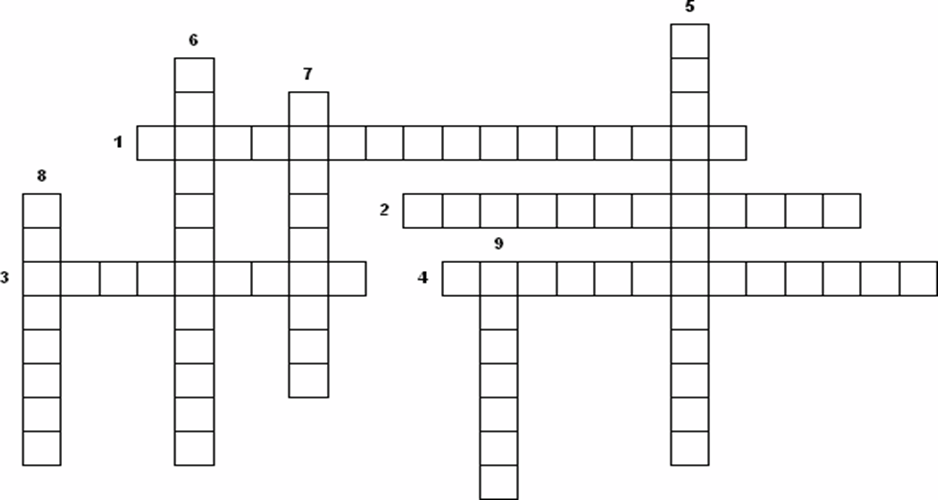 Вопросы: 1. Доказательства особенностей эмбрионов на разных стадиях развития животного мира.(Эмбриологические)2. Реконструированное животное с присущими признаками одновременно рептилий и птиц.(археоптерикс)3. Индивидуальное развитие животного.(онтогенез)4. Наука, изучающая древние организмы прошлых географических эпох.(палеонтология)5. Органы, утратившие свою функцию в результате их длительного неприменения.(рудиментарные)6. Органы, сходные по общему плану строения, но имеющие различные форму, величину и приспособленность к выполнению разнообразных функций.(гомологичные)7. Историческое развитие организма. (филогенез)8. Процесс длительного исторического развития живой природы. (эволюция)9. Проявление признаков предков у современных особей. (атавизм)Учитель:Вспомним,  какую цель мы ставили сегодня на уроке, выявить, какие доказательства эволюции животных существуют и подтверждают ли они непрерывное развитие природы. Как вы считаете,  мы выполнили поставленную цель? Выводы:Эволюция- это необратимый исторический процесс развития живой природы от низшего к высшему, от простого к сложному. Эволюция органического мира на Земле подтверждается множеством фактов из всех областей биологии: палеонтологии, эмбриологии, сравнительной анатомии и многими другими, о которых мы будем говорить, изучая общую биологию. Учитель комментирует ОЦЕНКИ за урок.Учитель: домашнее задание параграф  49.  Урок окончен.Приложение № 1Археоптерикс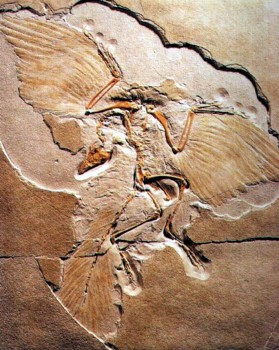 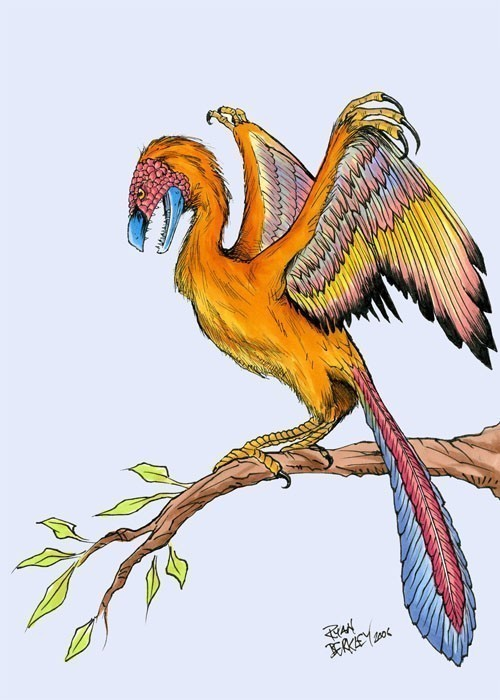 Приложение № 2 Рис. 1, 2 Сравнение  эмбрионов позвоночных животных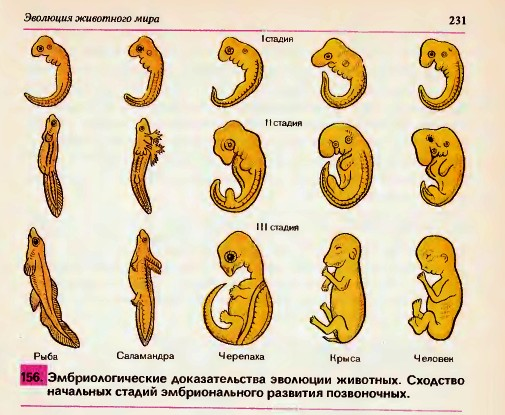 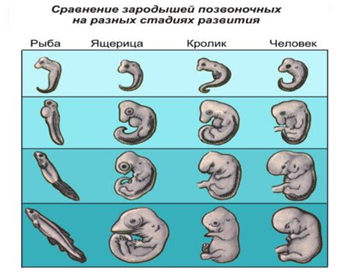 Приложение  № 3               Рис.3      Гомологичные  органы позвоночных 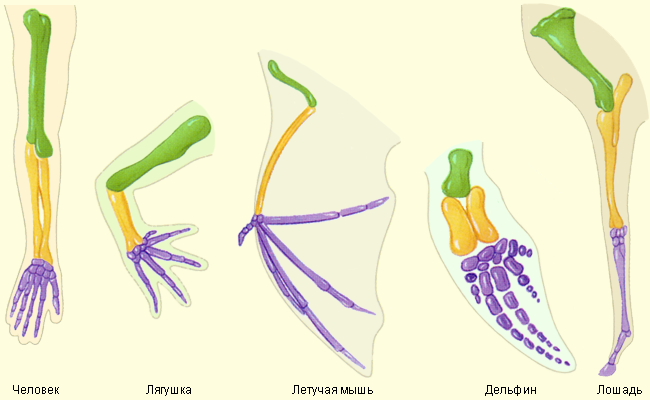 Рис.4.                            Скелет  кита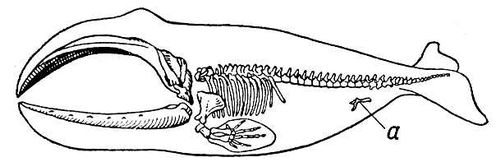 Список  используемой  литературы:1.Энциклопедия «Биология», 2006 год2. О.А. Пепеляева,  И.В. Сунцова «В помощь школьному учителю», Москва, «ВАКО», 2006 год3.Интернет  ресурсы:      3.1http://biouroki.ru/crossword/biologiya-7-klass-latushin/evolyuciya.html      3.2http://festival.1september.ru/articles/310021/      3.3http://festival.1september.ru/articles/553410/     Муниципальное  бюджетное  общеобразовательное  учреждение             «Средняя   общеобразовательная   школа № 62»                       Конспект  открытого  урока«Доказательства  эволюции животного мира »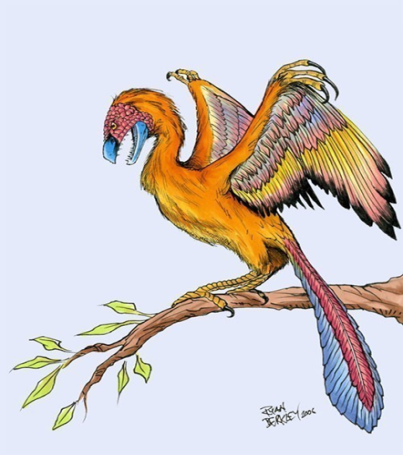 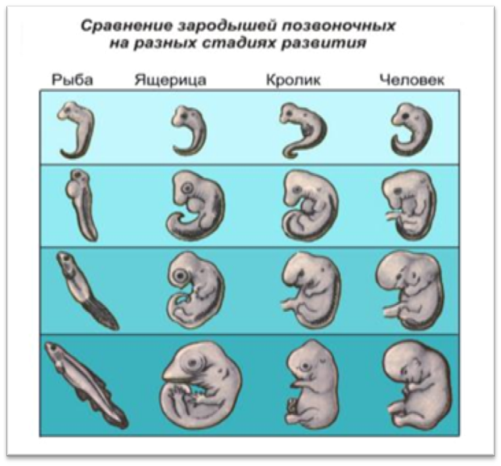 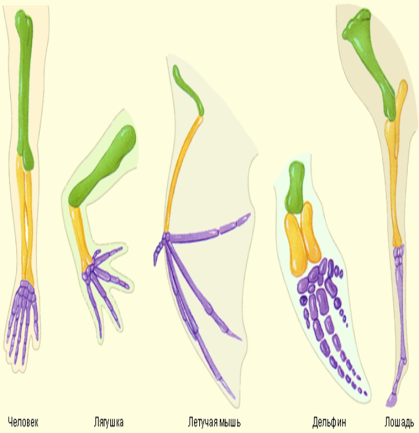                                                      Автор:                                                                        Русских О.Н.                                                                        учитель  биологии                                                                           МБОУ «СОШ № 62»                                г. Ижевск, 2012  год